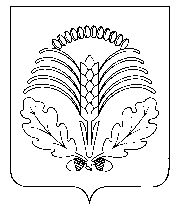 АДМИНИСТРАЦИЯ ГРИБАНОВСКОГОМУНИЦИПАЛЬНОГО РАЙОНАВОРОНЕЖСКОЙ ОБЛАСТИПОСТАНОВЛЕНИЕот 28.05.2019 г. № 250пгт. ГрибановскийВ соответствии с Федеральным законом от 16.10.2003 № 131-ФЗ «Об общих принципах организации местного самоуправления в Российской Федерации», Федеральным законом от 26.12.2008 № 294-ФЗ «О защите прав юридических лиц и индивидуальных предпринимателей при осуществлении государственного контроля (надзора) и муниципального контроля», решением Совета народных депутатов Грибановского муниципального района Воронежской области от 27.12.2018 г. № 102 «Об утверждении Порядка ведения перечня видов муниципального контроля и органов местного самоуправления, уполномоченного на их осуществление», администрация Грибановского муниципального района                                     п о с т а н о в л я е т:1. Утвердить прилагаемый Перечень видов муниципального контроля и органов местного самоуправления Грибановского муниципального района Воронежской области, уполномоченных на их осуществление.2. Контроль за исполнением настоящего постановления возложить на заместителя  главы администрации Грибановского муниципального района М.И. Тарасова. Глава администрациимуниципального района                                                                  А.И. РыженинУТВЕРЖДЕНпостановлением администрацииГрибановского муниципального района Воронежской областиот______________№__________ПЕРЕЧЕНЬВИДОВ МУНИЦИПАЛЬНОГО КОНТРОЛЯ И ОРГАНОВ МЕСТНОГО САМОУПРАВЛЕНИЯ ГРИБАНОВСКОГО МУНИЦИПАЛЬНОГО РАЙОНА ВОРОНЕЖСКОЙ ОБЛАСТИ, УПОЛНОМОЧЕННЫХ НА ИХ ОСУЩЕСТВЛЕНИЕОб    утверждении    перечня     видов муниципального контроля и органов местного самоуправления Грибановского муниципального района Воронежской области, уполномоченных на их осуществление № п/пНаименование вида муниципального контроляОрган местного самоуправления, уполномоченный на осуществление муниципального  контроляНормативные правовые акты, регламентирующие осуществление вида муниципального контроля12341Муниципальный жилищный контроль на территории Грибановского муниципального района Воронежской областиАдминистрация Грибановского муниципального района Воронежской области- Жилищный кодекс Российской Федерации;-    Федеральный закон от 26.12.2008 N 294-ФЗ "О защите прав юридических лиц и индивидуальных предпринимателей при осуществлении государственного контроля (надзора) и муниципального контроля";-  Закон Воронежской области от 26.04.2013 N 52-ОЗ "О муниципальном жилищном контроле на территории Воронежской области";- Постановление администрации Грибановского муниципального района Воронежской области от 01.10.2015 г. № 518 «Об утверждении Административного регламента осуществления муниципального жилищного контроля на территории Грибановского муниципального района Воронежской области»2Муниципальный земельный контроль на территории Грибановского муниципального района Воронежской областиАдминистрация Грибановского муниципального района Воронежской области- Земельный кодекс Российской Федерации;- Федеральный закон от 26.12.2008 № 294-ФЗ "О защите прав юридических лиц и индивидуальных предпринимателей при осуществлении государственного контроля (надзора) и муниципального контроля";- Закон Воронежской области от 18.07.2016 N 106-ОЗ "О порядке осуществления муниципального земельного контроля на территории Воронежской области";- Постановление администрации Грибановского муниципального района от 12.10.2015 № 531 «Об утверждении Административного регламента по осуществлении муниципального земельного контроля на территории Грибановского муниципального района Воронежской области»